Encyclopedia of an Extraordinary School – Cascade High School (based on Amy Krouse Rosenthal’s Encyclopedia of an Ordinary Life)From Encyclopedia of an Ordinary Life, “Orientation Almanac”:The following is an attempt to provide the reader, particularly those of you who come to this in a distant and certainly different era, with plain facts about [CHS life from 2015-2020], the backdrop against which this book was written (Krouse Rosenthal 1).The College Composition students each year are tasked with creating their graduating class’ entry in the Encyclopedia of an Extraordinary School – Cascade High School.  The materials contained within each entry are meant to serve as a reflection on their time at CHS, and to serve as a reminder in the future.  Please take the time to enjoy each graduating class’ memories. Note:  Entries were started with the Class of 2017.To see past class entries: http://www.wdbqschools.org/AngieManternach.aspxTable of Contents:Class of 2020DefinitionPopulation (Class Size) LogosCougar Mascot:Top Stories in High SchoolCost of Living AveragesFavorite Television ShowsMost Popular School ActivitiesWays We Entertain OurselvesClass's Greatest TalentsClasses We Recommend (Even if We Hated)Favorite SayingsNot So Awesome SayingsHow We Answer the Question “How Are You?What High School Tasted Like (Foods We Ate)Why We Missed SchoolCommon SlangThings that make us AnxiousArt Created by UsPassionsThings that Confused Us for Much Longer than They Should HaveHow You Know You Are FamousContributors (in alphabetical order)Class of 2020Definition: Aliyah Weber #1 - “the ones who were quarantined” Isabelle Fransen #10- “Class of 2020? I don’t remember that graduation.”Population (Class Size):  Ashley Lyons #8 – 60 StudentsLogos: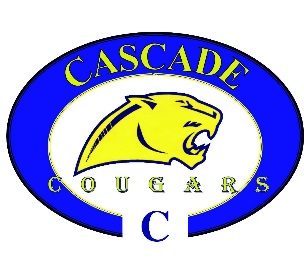 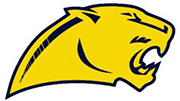 Cougar Mascot: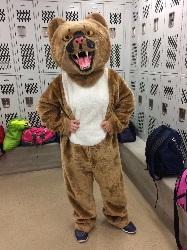 Top Stories in High School:2017 Girls Track and Field Champions2018 Boys and Girls State Basketball Champions – Title Town2018 Dance earning 3rd place at Dance NationalsMamma Mia2019 Readers Theatre be named to IHSSA Large Group All StateNicole hitting 1,000 career points in basketballAlex Aitchison finally dunking in a gameZach Green breaking a school bowling recordFirst Short Film from Cascade High School history to be named to IHSSA Large Group All State Speech 2020 Gavin Foust-Wollenberg Double qualifying for IHSSA Individual Events All State SpeechOnly getting half of our senior year due to a worldwide pandemic Cost of Living Averages:Set aside at least 20 dollars because we go out to eat pretty much every weekendFavorite Television Shows:Crash CourseFriends, due to Ms. Scott constantly referencing it in her jokesAll AmericanOuter BanksThe OfficeThe BachelorThat 70’s ShowBreaking BadThe RanchOne Tree HillImpractical JokersFavorite Movies:Coco, Spanish ClassLa Llorona – SpanishRomeo and Juliet Fast Times at Ridgemont HighTroy in World History300: Rise of an Empire in World HistoryMost Popular School Activities: Pre-Game Football TailgatesFBLAHomecoming football gameFootball Student SectionsLiterally any form of pep rally to get out of classCougar Pride DaySpeech of courseBasketball Student SectionsClash of Clans during any time of dayCountry DayWays We Entertain Ourselves:TiktokSummer Fugitive Sitting in the high school parking lotWorking outDriving aroundSitting at BlackiesWalking 5 laps on the Walk and TalksPlaying Bonk in class and not workingClass's Greatest Talents:Having every big event somehow get ruinedSenior Skip Day Winners due to COVIDNot dressing up during homecoming weekParking in VIP even if we don’t have a passAlways losing at the academic assembly gameBeing robbed of Powderpuff titlesAnnoying teachersComplaining about everythingClasses We Recommend (Even if We Hated):History through MediaACT PrepPsychologyStatisticsAnatomyForensics Public SpeakingIntro to Industrial TechnologyPaintingIndividualized readingKirkwoodCollege CompositionAdvanced ArtDigital Photography/Graphic DesignSpanishIntroduction to LiteraturePhysicsCalculusAccounting IAstronomyOpenEarly Bird StrengthPre CalculusDrawingClasses with StewartFavorite Sayings“Can’t be doing anything today.”“Shut it.”“Great day to be a Cougar!” – Mr. Vander Lugt“Dismiss to third period.” “You got me on this Spanish quiz?”“Boy Al.”“Load the Trolley”“BAH”“You know”“Señoraaaaa!”“Let’s start off with two positives and a negative.”“Cool beans.”  “Shut it down!” – Mr. Pisarik“Go Cougars!”“Where’s the needlenose?” – Mr. Pisarik“Trey get me some water.” *water bottle hits the floor*  – Mr. Sconsa“Sooooo... what are the answers?”“Put your safety glasses on your face.” – Mr. Pisarik“Fiesta Friday!”“Happy Monday” – Mr. Curry“Hey there guy” – Mrs. HorsfieldNot So Awesome Sayings:“Everyone’s doing a walk and talk today. Let’s get moving.” – Mrs. Manternach“You need to go above my corrections for full credit in track changes.” – Mrs. Manternach“Who’s ready to get started on your next paper!”“We are running the mile today!”“Go to the auditorium for Cougar Time today. We have an academic awards assembly.”“Alright you guys need to separate and get something done” -Mrs. Manternach “Shut ittt.” – Mr. Knepper“I don’t think you guys have come off your brain break yet this class.” – Mrs. Manternach“Everyone stand up we are going to do some yoga stretches” “Welcome to workout Wednesday!” – Mr. Curry“It's Wednesday! Time for a resiliency activity!”“Grab your book out and get reading”How We Answer the Question “How Are You?”:“Ehh Mas o Menos”“Good, how are you?!” *acting like you are in a good mood even though you hate your life and want to go home*“I'm fine” *sniff*“Mal. Muy mal Senora.”Either “Oh just terrible” or “Fantastic”, dripping with sarcasm“I’M GOING TO CRY!”What High School Tasted Like (Foods We Ate):Mac and CheeseburgerSmarties from Mrs. Manternach’s roomMints from Senora’s roomCereal in Senora’s roomPizza CrunchersCheese Filled BreadsticksOrange ChickenThe classic chicken strips and mashed potatoesMy gum that everyone loved to ask for/takeMrs. Manternach's butterscotch candiesFireballs from SenoraTootsie Rolls from SenoraEating cuties in Sconsa’s and Stewart’s roomChicken Bacon Wrap Mrs. Manternach’s dark chocolates   Suckers from Senora’s roomThe goat lunch: sloppy joeJack's pizza every day during openAny snack from Mrs. Recker’s roomWhy We Missed School:Coronavirus Had to go to Pizza RanchCouldn’t find a parking spotOverslept Casey's runI was “sick” Didn't study for the Spanish testDid not finish reading the chapters required for Mr. Altiere’s classGirls state basketballInfluenzaCollege VisitsHunting Choir/Band lessonState WrestlingState trackCommon Slang:“The Rona”“BAH”“Boy”“Cougs by a Mil”“YOU KNOW”“Course”“Sorry bout it”“Ope sorry”“Tea”“Balright”Things that make us Anxious:Thirty second speechesMile day in PEWhen Mr. Knepper is angryLooking around to see if anyone saw me fall on the stepsStepping on the scale at the beginning of the trimester in P.E.Mr. Frake sitting at the T intersection Mr. Sconsa staring with big eyesTaking math tests on cougar time/alternate schedule daysAfter a certain point in the year, everythingImprov gamesTaking any kind of class with Mr. KnepperDue datesTHE PORTFOLIOTrying to remember what day homework is due during quarantine Señora spacing us out for a Spanish testPacersHaving Mr. Knepper open my locker for meArt Created by Us:   INCLUDE PICTURES OF THESE ITEMS IF YOU HAVE THEM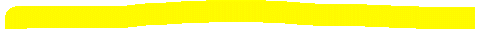 Ham Mobile (Semi used during “Country Day” during homecoming week) Parking spots before first day of schoolThe short film that took way too long to finish (https://www.youtube.com/watch?v=neMzLgxQi-M)Passion project quiltMy many hand drawn portfolio cover pagesPassions:Procrastination on anything and everythingGetting any teacher distracted so we didn’t have to do anything in class that dayConvincing Senora to play the circle gameThings that Confused Us for Much Longer than They Should Have:How to park legallyHow to get to KirkwoodMrs. Manternach’s emails during the online portion of senior yearHow to find a book in the Loras libraryHow to get rid of the extra space after a paragraphThe thesis paper in generalWhere to find assignments onlineHow to write an entry slipUsing Microsoft Teams to submit the portfolioMr. Meier’s ageHow to cite in APAThings that are Customary:Nick’s clanky keysAuditorium Lobby bathroom tripsClass by class lunch line orderArguing in the Student sectionBeing the only class to get a party bus for HomecomingLosing half the semester due to CoronavirusTaking a stats test at 8 o’clock at nightSnow on promAlways finding something to complain about No one dancing the first hour of the homecoming danceEvery tradition being differentHaving a solid 10 people dance at promFinishing the portfolio the night before it’s dueLosing to North Cedar – and Oelwein – and MontiMr. Sconsa playing only Red Hot Chili PeppersTaking the easy way out of thingsStarting homework the night before it is dueSitting in front of Mrs. Manternach’s desk with Gavin talking about speechHow You Know You Are Famous:When you are posted on the school/ district website When teachers use your work as an example When Mrs. Manternach posts your newspaper clipping outside her doorWhen your name was read over the announcements When Isabelle says your name over the megaphone as you’re walking to an assemblyWhen a picture of you dissecting a pig gets on the school websiteWhen the lunch ladies had a treat for you at lunchWhen Mr. Frake acknowledges you in the hallwayMr. Pisarik saying “trouble” when he passes you in the hallWhen Colpitts knows you by first name When your tiktok gets over 100 likesWhat We Did During Quarantine:Took a nap to avoid any online homeworkFacetime friends to have other interactions besides familyHonking during drive bys for birthdays😊Sending each other way too many tik toksAnything that preoccupied myself from eating any more foodWay too much NetfilxEatingMaking 100+ surgical masksPS4WorkoutWorked on the homework I didn’t want to doProcrastinated with YouTubeHaving my younger brother cut my hairCriedWent for way too many walksGet dubs on warzone with the boysStayed busy at the farmHow We Communicated During Quarantine:Just dropping off the face of the earthZoomWriting a letterSnapchatFacetimeTexting Something Unique About Our Class:We were born into the year of 9/11Our senior year ended due to a worldwide pandemicOur 8th Grade trip being ruined by a snow storm, and getting stuck on a turnpike for 24 hoursWe never had our senior promMight not have a traditional graduation ceremonyOur girls never missed a state basketball tournamentOur girls basketball seniors never lost a game at Cascade High School (53 straight home wins)We were the first class to have 100% AP US History pass rateContributors (in alphabetical order):  LIST YOUR NAME AFTER YOU MADE YOUR 10 CONTRIBUTIONSAlex AitchisonConnor BoothCade BrouwerSophie Callahan Skylar DolphinLexi FeldmannGavin Foust-WollenbergIsabelle Fransen Carter GreenZach GreenJess Hoffman Nathan KnepperErin KnipperClara LynchAshley LyonsNicole McDermottMolly McElmeel Samantha ReckerCaden ReinkeEmma SandersJordan SimonTaylor WallerAliyah WeberAbby Welter